(อต.19)									สถาบันอนุญาโตตุลาการ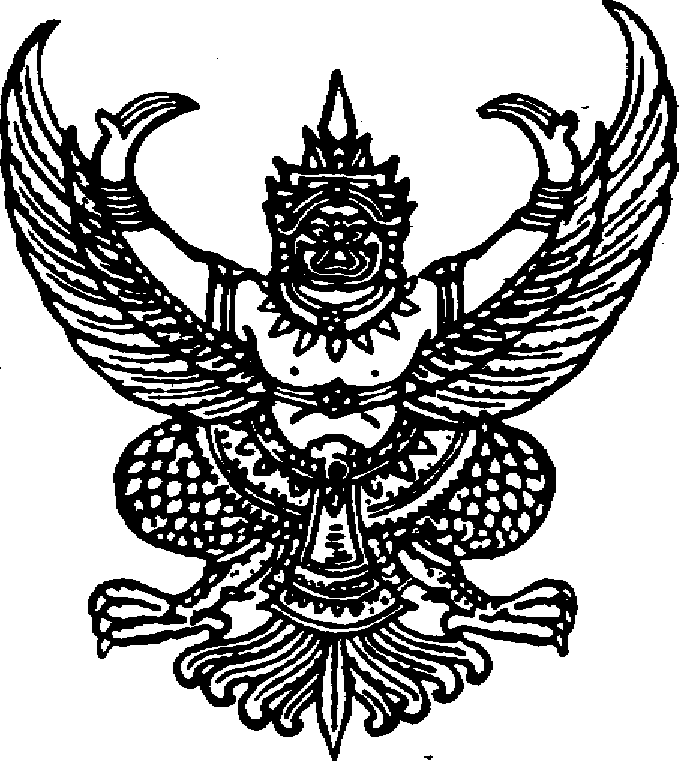 บัญชีระบุพยาน								สำนักงานศาลยุติธรรม									อาคารศาลอาญา  ชั้น 5									ถนนรัชดาภิเษก เขตจตุจักร									กทม. 10900							  ข้อพิพาทหมายเลขดำที่   ………../25……...							ข้อพิพาทหมายเลขแดงที่   ………../25………						วันที่ ……… เดือน ………………… พ.ศ. ……..……		…………………………………………………………………..……..…………………………..	   ผู้เรียกร้องระหว่าง		…………………………………………………………………………..……………..…………..	   ผู้คัดค้าน		ข้าพเจ้า……………………………………………………………………..ผู้เรียกร้อง/ผู้คัดค้าน ขอระบุพยานของข้าพเจ้า รวม ………… อันดับ ตามบัญชีตารางข้างล่างนี้…………..………………………………… ผู้ระบุ							        (.................................................)อันดับพยานที่อยู่การเรียกพยานการเรียกพยานประเด็นที่นำพยานเข้าสืบ(ระบุข้ออ้างที่ประสงค์จะสืบตามภาระการพิสูจน์)อันดับพยานที่อยู่นำหมายประเด็นที่นำพยานเข้าสืบ(ระบุข้ออ้างที่ประสงค์จะสืบตามภาระการพิสูจน์)